     TORRENS MONSTER DISCO        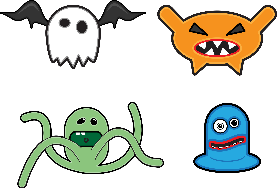 Date: 	Friday 18 November      Time:    Junior: 6:30 –7:30 pm     Senior: 7:45–9:00 pmPlace: 	Torrens Primary School Old Hall (where assemblies are held) - entry via Batchelor St only.Cost: 	$5 per student, includes entry, water and glow stick.Come dressed up as your favourite monster/characterPlease pay at the door and fill in the permission note below and bring it on the night.   Any children without a signed permission note from their parent/guardian will not be allowed to attend the disco. AT THE END OF THE DISCO, ALL CHILDREN MUST BE COLLECTED FROM THE HALL BY A PARENT.Thank you from the Torrens P&C Association------------------------------------------------------------------------------------------------------------------------------------I give permission for my child/children to attend the Torrens Primary School Disco on 
Friday 18 November 2022 (Junior disco: 6:30-7:30pm; Senior disco: 7:45-9:00pm).CHILD’S NAME:  _______________________________________________CLASS:  ___________CHILD’S NAME:  _______________________________________________CLASS:  ___________CHILD’S NAME:  _______________________________________________CLASS:  ___________PARENT’S NAME:  __________________________________________PARENT SIGNATURE:  _______________________________________    DATE:   _______________In an emergency, I can be contacted on the following phone number: ________________________